МЕСТНАЯ АДМИНИСТРАЦИЯ СЕЛЬСКОГО ПОСЕЛЕНИЯ ТАШЛЫ-ТАЛА ЛЕСКЕНСКОГО                                МУНИЦИПАЛЬНОГО РАЙОНА КАБАРДИНО-БАЛКАРСКОЙ РЕСПУБЛИКИ 17   мая 2019 г.                                                                                                          с.п.Ташлы-Тала                                                    РАСПОРЯЖЕНИЕ  № 9                                                                       УНАФЭ  № 9                                                        БУЙРУКЪ  № 9О назначении уполномоченного должностного  лица который будет участвовать в составлении акта обследования совместно с сотрудниками Центра труда, занятости и социальной защиты и Центров социального обслуживания и подписывать акты по  местной администрации с.п. Ташлы-Тала      1.Назначить Занибекову Анжелику Харуновну главного специалиста администрации с.п.Ташлы-Тала уполномоченным лицом при составлении актов обследования совместно с сотрудниками Центра труда, занятости и социальной защиты и Центров социального обслуживания  по  местной администрации с.п. Ташлы-ТалаС распоряжением ознакомлена_______________Занибекова А.Х.Глава сельского поселенияТашлы-Тала                                                                                        Б.ТокуевКЪЭБЭРДЕЙ-БАЛКЪЭР РЭСПУБЛИКЭМ И ЛЭСКЭН МУНИЦИПАЛЬНЭ КУЕЙМ ЩЫЩ ТАШЛЫ-ТАЛА    КЪУАЖЭМ И ЩIЫПIЭ АДМИНИСТРАЦЭ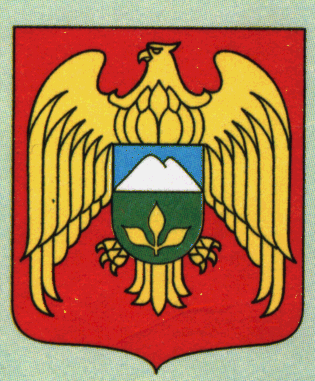 КЪАБАРТЫ-МАЛКЪАР ЕСПУБЛИКАНЫ ЛЕСКЕН МУНИЦИПАЛЬНЫЙ РАЙОНУНУ ТАШЛЫ-ТАЛА ЭЛ ПОСЕЛЕНИЯСЫНЫ ЖЕР-ЖЕРЛИ АДМИНИСТРАЦИЯСЫ361374, КБР, Лескенский муниципальный район,                                      с.п. Ташлы-Тала, ул. Ленина, 38. www.adm-tt.ru                                                                                                        тел/факс  8(86639) 9-67-33                         e-mail: tashli-tala@kbr.ru                                                                                                                                                                                  